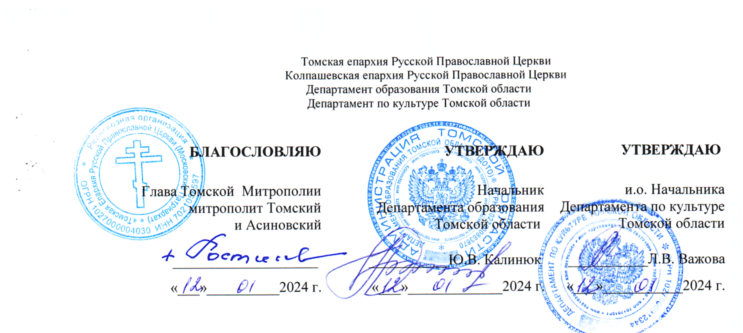 ПОЛОЖЕНИЕоб областном конкурсе муниципальных библиотеки библиотек образовательных организаций Томской области«Пасхальная радость – 2024»ОБЩИЕ ПОЛОЖЕНИЯКонкурс библиотек Томской области проходит в рамках Томского областного фестиваля с международным участием «Пасхальная радость».Настоящее Положение об областном конкурсе библиотек Томской области  (далее Конкурс) определяет порядок организации и проведения Конкурса, его организационное, методическое и финансовое обеспечение, порядок участия в Конкурсе и определения победителей и призеров.Учредителями являются Томская епархия Русской Православной Церкви, Колпашевская епархия Русской Православной Церкви, Томская областная универсальная научная библиотека имени А. С. Пушкина.II. ЦЕЛЬ И ЗАДАЧИ  2.1. Целью Конкурса является создание условий для духовного, нравственного и патриотического воспитания, развития творческого потенциала детей и педагогов, преодоления «утрат» национальной культуры и духовного единения людей православного мира.2.2. Задачами Конкурса являются:Формирование у подрастающего поколения гордости за свое Отечество, народ, историю.Выявление и дальнейшая поддержка разновозрастных профессиональных и начинающих творческих коллективов, в чьем творчестве находят отражение темы веры, любви, духовности и патриотизма, основанные на духе православия.Интеграция в сферу православного творчества участников с ограниченными возможностями здоровья.Укрепление социального партнерства, привлечение внимания общественности к тематике Конкурса и к его участникам.Создание «банка» методических материалов для подготовки и проведения праздника Святой Пасхи в организациях культуры. III. УЧАСТНИКИ3.1. К участию в Конкурсе приглашаются коллективы муниципальных  библиотек, библиотек образовательных учреждений Томской области. IV. СРОКИ И МЕСТО ПРОВЕДЕНИЯ4.1. Конкурс проводится с 25 апреля по 30 мая 2024 года.4.2. Конкурс проводится в два этапа:Первый этап – с 25 апреля по 15 мая  2024 г. – прием заявок и материалов, включая отзыв представителя духовенства Томской митрополии или уполномоченного лица, а также отзывы посетителей выставки и мероприятий.Второй этап – с 16 мая по 30 мая  2024 г. – экспертиза материалов, подведение итогов, размещение результатов на сайтах учредителей, организаторов и партнеров Фестиваля.V. СОДЕРЖАНИЕ И ПОРЯДОК ПРОВЕДЕНИЯ5.1. Конкурс проводится в заочной форме.5.2. В Конкурсе могут принять участие:городская, центральная межпоселенческая библиотекасельская библиотекабиблиотека образовательного учреждения.5.3. Работы на  Конкурс принимаются по номинациям:Презентация книжной и декоративно-прикладной выставки Видеообзор книжной и декоративно-прикладной выставки. 5.4. Для участия в Конкурсе необходимо направить заявку и материалы по адресу: fov@lib.tomsk.ru до 15 мая 2024 г. с пометкой: материалы на конкурс «Пасхальная радость».5.5. Состав конкурсной комиссии:Протоиерей Святослав Зулин, руководитель ОРОиК Томской епархии Русской Православной ЦерквиФедотова Ольга Викторовна, заведующая отделом культурно-просветительской деятельности ТОУНБ им. А. С. ПушкинаСоколова Елена Николаевна, методист отдела религиозного образования и катехизации Томской епархии oroik-tomsk@yandex.ru.Сотрудники ТОУНБ им. А. С. Пушкина и независимые эксперты.Результаты Конкурса  будут опубликованы на сайте ТОУНБ имени А. С. Пушкина lib.tomsk.ru (раздел «Профессионалам»)  30 мая 2024 г. Консультант по тематике выставки – протоиерей Святослав Зулин oroik-tomsk@yandex.ru.Координатор Конкурса для библиотек Томской области: Федотова Ольга Викторовна, тел. (83822) 51-30-76 (доб.144), сот. 8-909-539-99-50, fov@lib.tomsk.ru.VI. ТРЕБОВАНИЯ К МАТЕРИАЛАМ, ПРЕДСТАВЛЯЕМЫМ НА КОНКУРС6.1. К участию в Конкурсе допускаются материалы, соответствующие православной традиции, общей теме областного фестиваля «Пасхальная радость», раскрывающие одну или несколько содержательных линий.6.2. Работа должна начинаться с «титульного листа» с указанием названия выставки, полного наименования учреждения, ФИО организатора/составителя выставки или коллектива организаторов.6.3. Конкурсная работа участников любой из двух номинаций должна включать фото- или видеоматериалы: общий план книжной выставки, снимки книжных изданий, документальное и прикладное наполнение, творческие работы, фото с  мероприятий. Организаторы должны предоставить от 10 до 15 фотографий, оформленных в презентацию или видеофайл. Работы, присланные в виде отдельных фотографий, рассматриваться не будут.Сопровождающими документами могут служить: отзыв о выставке или мероприятии представителя духовенства Томской митрополии или уполномоченного лица, а также отзывы посетителей мероприятий; сценарные планы мероприятий.Приветствуется  участие в мероприятиях по выставке представителей Русской Православной Церкви.6.4. Информация о Конкурсе должна быть размещена на сайте библиотеки/образовательного учреждения (участника Конкурса) или на страницах в социальных сетях с указанием ссылки. Данные материалы могут быть оформлены на усмотрение участника: текстовым содержанием, изображениями, аудио- и видеофайлами. 6.5. Все конкурсные материалы сохраняются в едином файле, подписываются сокращенным наименованием учреждения, например «ТОУНБ им. А. С. Пушкина», высылаются на электронный адрес fov@lib.tomsk.ru  с пометкой: материалы на Конкурс «Пасхальная радость» вместе с заявкой (Приложение 1).6.6. Критерии оценки материалов. VII. ПОБЕДИТЕЛИ КОНКУРСА7.1. Победителями Конкурса признаются участники, набравшие максимальное количество баллов. Решение жюри Конкурса пересмотру не подлежит.7.2. Победители Конкурса награждаются дипломами, которые будут высланы в электронном варианте на указанный участником адрес электронной почты. Все остальные участники получат сертификаты участия. Наградные документы будут высланы в течение 10 рабочих дней с момента оглашения результатов Конкурса.Приложение 1ЗАЯВКАна участие в конкурсе «Пасхальная радость»№ п/пКритерииМаксимальный балл за критерий1.Глубина раскрытия заявленной темы (содержательной линии) включает:- представленные на выставке книжные, периодические издания и их количество- процесс работы с выставкой (беседы, экскурсии, пасхальные игры, мастер-классы и пр.)- отзыв представителя духовенства Томской митрополии или уполномоченного лица, отзывы посетителей - участие в мероприятиях представителей Русской Православной Церкви202.Творческое оформление  и прикладное сопровождение123.Размещение информации в сети Интернет2Общий максимальный баллОбщий максимальный балл34Полное название  учреждения (в соответствии с Уставом)2. Категория (выбрать)       - городская, центральная        межпоселенческая библиотека       - сельская библиотека      - библиотека образовательного        учреждения.3. Номинация (выбрать)- презентация книжной и декоративно-прикладной выставки - видеообзор книжной и декоративно-прикладной выставки. 4. Информация о выставке в сети ИнтернетСсылка – 4. ФИО организатора (ов) (полностью), должность5. Контактный тел.: e-mail: